Please answer the following:Have you completed Dual Credit courses at SWTJC? 			 Yes.		 No.Do you plan on attending SWTJC after graduation? 			 Yes.		 No.Will you be pursuing an AS in Engineering Science?	 		 Yes.		 No.Have you submitted your high school transcript to SWTJC?  		 Yes.		 No.Please checkmark the courses you have taken:Official PLTW stanine scores are required. Please request for them to be submitted alongside this application to the following address or e-mail:  Oscar GaytanSTEM Outreach CoordinatorSouthwest Texas Junior Collegeoegaytan@swtjc.edu3101 Bob Rogers DrEagle Pass, TX 78852Southwest Texas Junior College Advanced Placement Request FormProject lead the way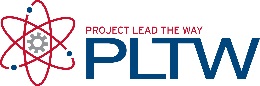 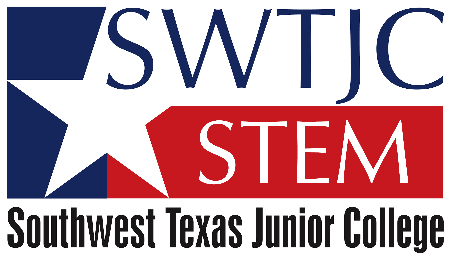 Student NameStudent NameHigh SchoolAddressAddressCell phoneCityCityHome phoneStateZipE-mailAnticipated Graduation DateAnticipated Graduation DateStudent IDStanine ScoreIntroduction to Engineering Design	 	Principles of Engineering 			Digital Electronics	 		Aerospace Engineering			Biotechnical Engineering			Civil Engineering and Architecture 		Computer Integrated Manufacturing	